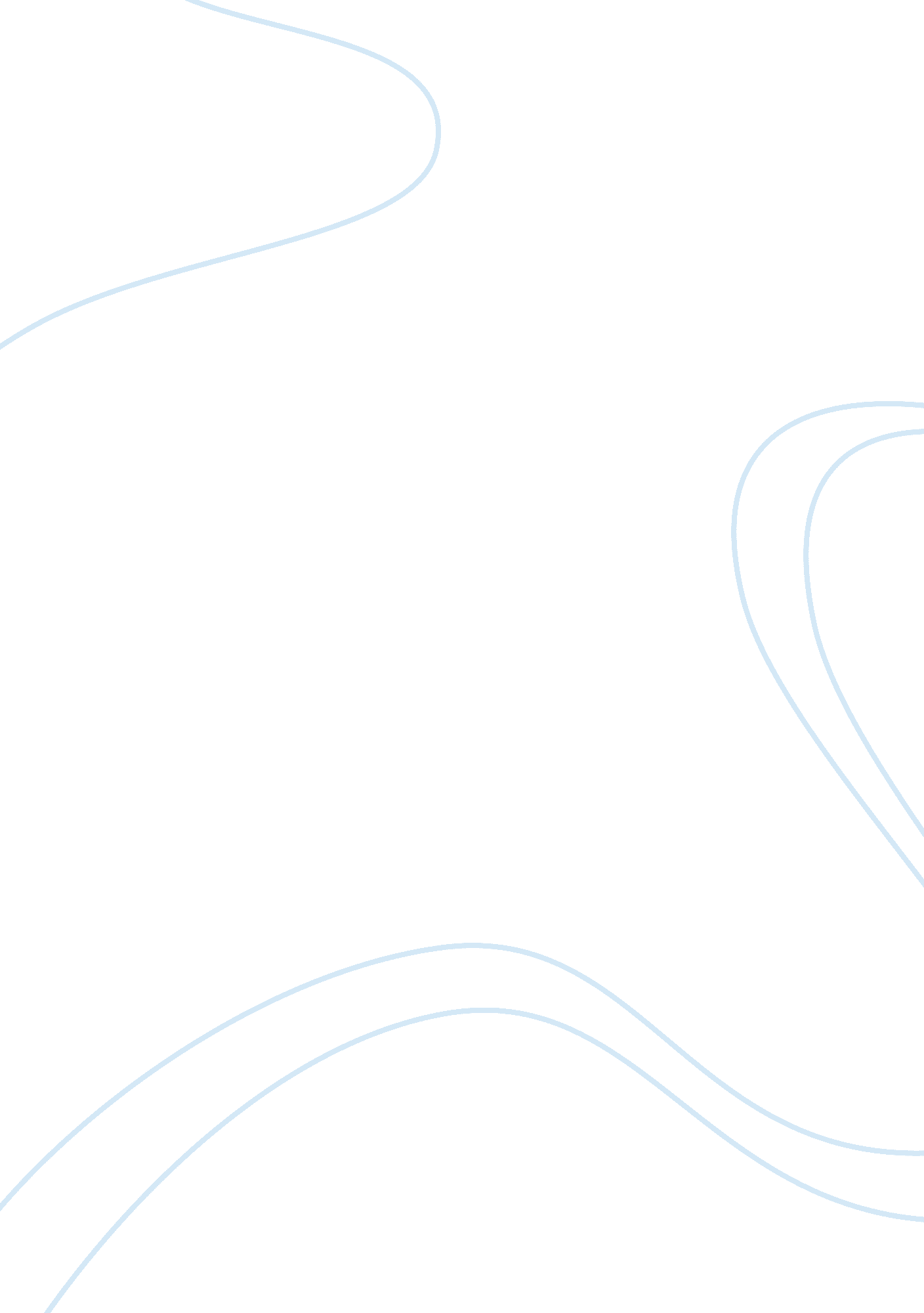 Animal cruelty. should animals be treated with dignity?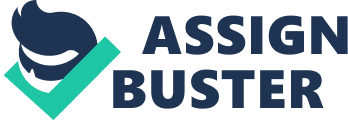 Should animals be treated with dignity? Animal cruelty is a serious problem that still takes place around the world, although some issues are clear, certain acts of animal cruelty remain disguised under the name of art and entertainment. Bullfighting is the most obvious example. To be honest it is extremely disturbing that such cruelty is still carried out in modern society. Animals should be treated as companions, but this so called ‘ sport’ is an abuse to animals in perhaps every possible way! Simply for the purpose of generating profit. It’s quite appalling to realize that each year over 40, 000 bulls are killed during the barbaric, meaningless parade of bullfighting. Such performances inflict pain and death on defenseless animals, and its only purpose is to entertain people for viewing pleasure. How is this fair? The origin of bullfight can be traced back to 711 A. D. This event was first carried out to celebrate the crowning of King Alfonse the 8th. It started as one of the exclusive privileges of the nobility. Over time, bullfighting has been established in many people’s minds as a symbol of culture and one of the main traditional events in Spain. It has always been treated as an honorable event in Spain, and each week thousands of Spanish people gather at their local bullrings to enjoy the event. It’s part of their history. Therefore, many people argue that bullfighting should be kept as a memorable part of Spanish custom and tradition. Bullfighting’s original purpose was to encourage people toward bravery and determination. But even though the event was carried out with admirable intentions, innocent lives were buried under reckless blades. We should not exploit animals for viewing pleasure and there are certainly no excuses for animal cruelty as animals have rights too! Just as William Ralph had said, “ We have enslaved the rest of the animal creation, and have treated our distant cousins in fur and feathers so badly that beyond doubt, if they were able to formulate a religion, they would depict the Devil in human form. This directly shows how unforgivable our actions are for all the horrible things we have committed as a part of animal cruelty. Don’t you think that we should to start making changes? Right now, there are about 400 bullfighting arenas located in Spain, thousands of people attend bullfighting daily, and it has become a major attraction for tourism. However at the same time, over the last 50 years, about 2, 000, 000 bulls have been ‘ executed’ under the attention of millions of people. Humans are more intelligent and developed compared to animals, thus we hold the responsibility to look after them. What if we were not the most developed animal on earth, should we be abused, harmed or even tortured? Obviously not! However Judging from our actions we are doing exactly what we should not do. Just as the famous philosopher Frederica Nietzsche said, “ Man is the cruelest animal. At tragedies, bullfights, and crucifixions he has so far felt best on earth; and when he invented hell for himself, behold, that was his very heaven. ” From his statement the progression of bullfighting simply shows us to be blood thirsty fools! And yet still only remarkably few oppose such brutality while strangely most are willing to pay and contribute for the practice. Some people feel that bullfighting is exciting and entertaining; it’s true that it’s a known fact that there are peoples out there who respect and enjoy it. Watching bullfights as entertainment is a significant part of Spanish culture. But that still does not mean that the practice of bullfighting is acceptable, because it is cruel and immoral. Animals are also life forms with rights and feelings Just like us. Their deaths lack any grace and only reveals the ugly side of humanity, especially due to the indisputable fact that 40, 000 bulls are killed during the event each year. These events have become undeniably savage in every aspect. To offer another view, even the famous writer Hemingway once said, “ From a moral point of view, the whole bullfight is indefensible. ” Bullfighting is immoral, dangerous and we all know it. Can you imagine what all these poor animals must endure? Poisoned before fighting, these poor animals are mortified as they uselessly chase after the bull fighter. Also, we put our own lives at sis during the practice of running of the bulls and bullfighting – 15 deaths have occurred in the bull runs since 1910 in Pomona and additionally 533 professional bullfighters have been killed in the ring since 1700. In my view any form of animal cruelty must be banned, especially bullfighting as its both humiliating to the bulls and humans – the fact that countless people and animals die during the practice makes it revolting! It’s abundantly clear, bullfighting has to be stopped. Let’s all start to make changes! Do you agree with me? 